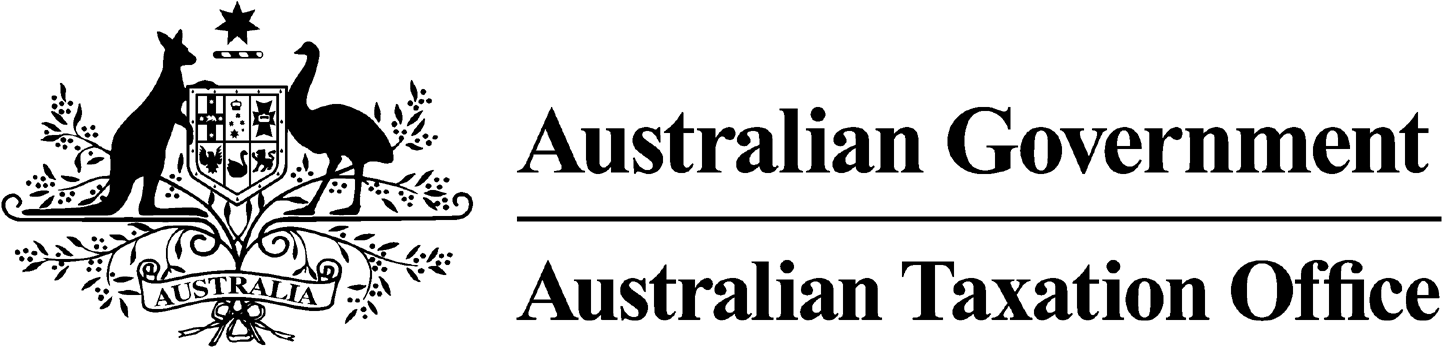 NOTICE OF CONFIRMATION OF DISQUALIFICATION – BELINDA PATTERSON - Superannuation Industry (Supervision) Act 1993To:BELINDA PATTERSONRINGWOOD VIC 3134I, Andrew Orme, a delegate of the Commissioner of Taxation, give you notice as required by subsection 344(6) of the Superannuation Industry (Supervision) Act 1993 (SISA), that I have made a decision under subsection 344(4) of the SISA to confirm the disqualification notice issued to you on 12 October 2023.The disqualification takes effect on the day on which it is made.Dated: Andrew OrmeDeputy Commissioner of TaxationPer Manisha KarreNote 1:Under subsection 126A(7) of the SISA, details of this disqualification notice will be published as a Notifiable Instrument in the Federal Register of Legislation.Note 2:Under section 126K of the SISA, it is an offence for a disqualified person, who knows that he or she is a disqualified person, to be, or act as a:trustee, investment manager or custodian of a superannuation entityresponsible officer or a body corporate that is a trustee, investment manager or custodian, of a superannuation entityThe maximum penalty for committing this offence is two years jail.Note 3:Under subsection 126A(5) of the SISA, we may revoke this disqualification on our own initiative or on your written application.